HƯỚNG DẪN CÀI ĐẶTPHẦN MỀM KẾ TOÁN CÔNG ĐOÀN CƠ SỞBước1: Tải file cài đặt Phần mềm Kế toán Công đoàn cơ sở  (trường hợp máy chưa có sẵn bộ cài) tại link:https://bugnet.phanmemvcs.com/Setups/acdcs_offline/setup.exeBước2: Tiến hành cài đặt phần mềm kế toán Công đoàn cơ sởChạy file cài đặt, chọn <Install> để cài đặt phần mềm theo thiết lập mặc định.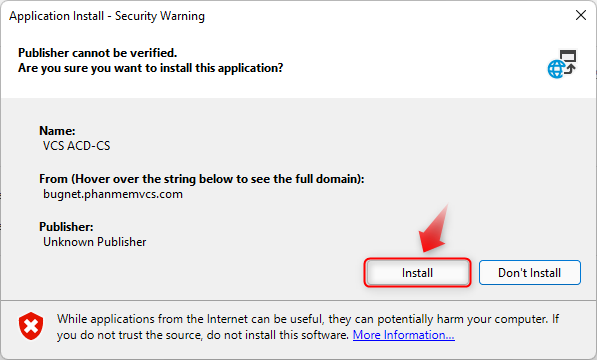 2. Sau khi nhấn <Install> chương trình  tự động cài đặt.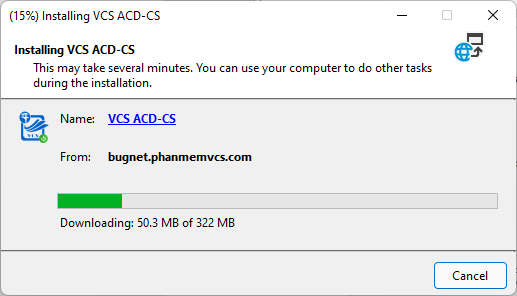 Bước3: Đăng nhập và bắt đầu sử dụng phần mềmSau khi cài đặt phần mềm thành công, màn hình đăng nhập hiển thị như bên dưới, người dùng lựa đơn vị sử dụng. Nhập <Tênđăngnhập> và <Mậtkhẩu>  đã được công tyCung cấp để đăng nhập vào phần mềm.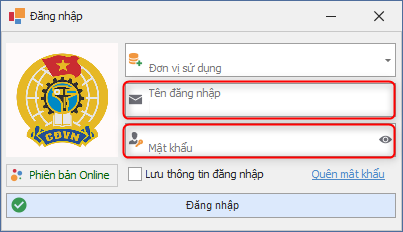 